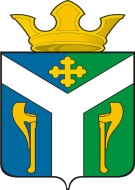 АДМИНИСТРАЦИЯ    УСТЬ – НИЦИНСКОГО СЕЛЬСКОГО ПОСЕЛЕНИПОСТАНОВЛЕНИЕ________________________________________________________________ 23.04.2015                                                                                                     № 113                                            с. Усть – Ницинское                             Об организации   переправы   в  с. Усть-Ницинское          В целях обеспечения перевозки людей через реку Тура и Ница в 2015 годуПОСТАНОВЛЯЮ:Организовать работу переправы в с. Усть-Ницинское с 23.04.2015 г. всоответствии  с  расписанием  движения   моторной  лодки «Казанка-5м» (приложение № 1). Ознакомить с  постановлением  и  расписанием движения  местноенаселение через стенную печать на стендах в местах пристани  моторной лодки «Казанка-5М».Ознакомить с  данным  постановлением  директора  МУП «Север» Коржавина Г.С. под роспись.4. Опубликовать настоящее постановление в «Информационном вестнике Усть – Ницинского сельского поселения» и разместить настоящее постановление на официальном сайте Усть-Ницинского сельского поселения в сети Интернет.Контроль за исполнением постановления возложить на заместителяглавы администрации Волохину Н.Г.Глава Усть-Ницинскогосельского поселения                                                                         К.Г.Судакова                                                                                                                                      Приложение № 1 к                                                                                                     постановлению  администрации                                                                                         Усть-Ницинского сельского поселения                                                                                                               от 23.04.2015 г.  № 113                                                  Расписание                         движения   моторной  лодки  « Казанка-5М»                        на  переправе  в  с. Усть - Ницинское  на  2015 годПо маршруту  с. Усть-Ницинское – левый  берег  р. Тура (при  выходерек  из  берегов).     2.   Рабочие дни: понедельник, среда, пятница, воскресенье   Время отправления:                                                 Время  прибытия:    с. Усть-Ницинское  8.30 ч.                                      д. Жирякова            9.00 ч.    д. Жирякова           9.30 ч.                                        с. Усть-Ницинское 10.00 ч.    с. Усть-Ницинское 16.30 ч.                                    д.  Жирякова           17.00 ч.    д.  Жирякова           17.00 ч.                                    с.Усть-Ницинское   17.30 ч. По маршруту через р. Ница, Тура в устье рек (при  становлении  уровня воды в русло)          Рабочие  дни:  понедельник, среда, пятница, воскресенье          Время отправления:  1. рейс – 8.30 ч.                                         2. рейс -  12.00 ч.                                         3. рейс -  14.00 ч.                                         4. рейс -  17.00 ч.